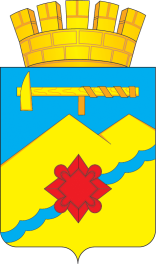 АДМИНИСТРАЦИЯ МУНИЦИПАЛЬНОГО ОБРАЗОВАНИЯГОРОД МЕДНОГОРСК ОРЕНБУРГСКОЙ ОБЛАСТИПОСТАНОВЛЕНИЕ__________________________________________________________________Об утверждении Порядка организации и проведения открытого конкурса на право получения свидетельств об осуществлении перевозок по муниципальным маршрутам регулярных перевозок по нерегулируемым тарифам на территории муниципального образования город МедногорскВ соответствии со статьей 16 Федерального закона от 06.10.2003 № 131-ФЗ "Об общих принципах организации местного самоуправления в Российской Федерации", статьей 20 Федерального закона от 10.12.1995 N 196-ФЗ "О безопасности дорожного движения", статьями 21, 23, 24 Федерального закона от 13.07.2015 N 220-ФЗ "Об организации регулярных перевозок пассажиров и багажа автомобильным транспортом и городским наземным электрическим транспортом в Российской Федерации и о внесении изменений в отдельные законодательные акты Российской Федерации", статьей 8 Закона Оренбургской области от 09.03.2016 N 3801/1039-V-ОЗ "Об организации регулярных перевозок пассажиров и багажа автомобильным транспортом в Оренбургской области", статьями 7, 45, 49, 50 Устава муниципального образования город Медногорск Оренбургской области:1. Утвердить Порядок организации и проведения открытого конкурса на право получения свидетельств об осуществлении перевозок по муниципальным маршрутам регулярных перевозок по нерегулируемым тарифам на территории муниципального образования город Медногорск согласно приложению к данному постановлению.2. Постановление администрации города от 09.08.2016 №  1198-па «Об утверждении Порядка организации и проведения открытого конкурса на право получения свидетельства об осуществлении перевозок по муниципальным маршрутам регулярных перевозок по нерегулируемым тарифам на территории муниципального образования город Медногорск» признать утратившим силу.3. Контроль за исполнением настоящего постановления возложить на первого заместителя главы муниципального образования О.Л. Подшибякина.4. Постановление вступает в силу после его официального опубликования в газете Медногорский рабочий».Глава города                                                                               А.В. Нижегородов                                                            Приложение                                                                   к постановлению                                                                             администрации города                                                                              от 07.12.2020 г.  № 1831-паПорядок организации и проведения открытого конкурса на право получения свидетельств об осуществлении перевозок по муниципальным маршрутам регулярных перевозок по нерегулируемым тарифам на территории муниципального образования город Медногорск 1. Общие положения1.1. Настоящий Порядок организации и проведения открытого конкурса на право получения свидетельств об осуществлении перевозок по муниципальным маршрутам регулярных перевозок по нерегулируемым тарифам на территории муниципального образования город Медногорск (далее Порядок) определяет условия проведения открытого конкурса на право получения свидетельств об осуществлении перевозок по одному или нескольким муниципальным маршрутам регулярных перевозок (далее соответственно - свидетельство, маршрут) пассажиров и багажа автомобильным транспортом на территории муниципального образования город Медногорск Оренбургской области по нерегулируемым тарифам (далее - конкурс).1.2. Конкурс проводится в случаях, предусмотренных частью 2 статьи 19 Федерального закона от 13 июля 2015 года N 220-ФЗ "Об организации регулярных перевозок пассажиров и багажа автомобильным транспортом и городским наземным электрическим транспортом в Российской Федерации и о внесении изменений в отдельные законодательные акты Российской Федерации" (далее - Федеральный закон).1.3. Целью проведения открытого конкурса является создание условий для полного удовлетворения потребностей населения в безопасном транспортном обслуживании на основе приоритета жизни, здоровья, сохранности имущества граждан и экологической безопасности участников транспортного процесса над экономическими результатами, а также обеспечение добросовестной конкуренции между перевозчиками.1.4. Предметом конкурса (по лоту) является право на получение свидетельств об осуществлении перевозок по одному или нескольким муниципальным маршрутам регулярных перевозок по нерегулируемым тарифам на территории муниципального образования город Медногорск Оренбургской области.1.5. Конкурс проводится администрацией муниципального образования город Медногорск Оренбургской области (далее - организатор конкурса).1.6. Юридические лица, индивидуальные предприниматели, участники договора простого товарищества, подавшие заявки на участие в конкурсе (далее - заявка), являются претендентами на участие в конкурсе (далее - претенденты).Претенденты, допущенные к участию в конкурсе, считаются участниками конкурса (далее - участники конкурса).2. Организация проведения конкурса2.1. Конкурс объявляется организатором конкурса в следующие сроки:1) не позднее чем через девяносто дней со дня установления муниципального маршрута регулярных перевозок;2) не позднее чем через тридцать дней со дня наступления обстоятельств, предусмотренных частью 10 статьи 24 либо пунктами 1, 2, 3 или 7 части 1 статьи 29 Федерального закона:- если участник открытого конкурса, которому предоставлено право на получение свидетельств об осуществлении перевозок по предусмотренным конкурсной документацией маршрутам регулярных перевозок, отказался от права на получение хотя бы одного из свидетельств об осуществлении перевозок по данным маршрутам или не смог подтвердить наличие у него транспортных средств, предусмотренных его заявкой на участие в открытом конкурсе, такой конкурс признается несостоявшимся и назначается повторное проведение открытого конкурса;- вступление в законную силу решения суда об аннулировании лицензии, имеющейся у юридического лица, индивидуального предпринимателя или хотя бы одного из участников договора простого товарищества, которым выдано свидетельство;- вступление в законную силу решения суда о прекращении действия свидетельства;- принятие уполномоченным органом местного самоуправления решения о прекращении действия свидетельств об осуществлении перевозок по муниципальному маршруту регулярных перевозок в связи с невыполнением по соответствующему маршруту в отсутствие чрезвычайной ситуации ни одного рейса, предусмотренного расписанием, в течение более чем трех дней подряд;- обращение юридического лица, индивидуального предпринимателя или уполномоченного участника договора простого товарищества, которым выдано свидетельство, с заявлением о прекращении действия свидетельства;3) не позднее чем через тридцать дней со дня принятия предусмотренного статьей 18 Федерального закона решения о прекращении регулярных перевозок по регулируемым тарифам и начале осуществления регулярных перевозок по нерегулируемым тарифам.2.2. Конкурс проводится по лотам, которые формируются из определенного маршрута или группы маршрутов, указанных в извещении об открытом конкурсе на право получения свидетельств об осуществлении перевозок по одному или нескольким муниципальным маршрутам регулярных перевозок пассажиров и багажа автомобильным транспортом на территории муниципального образования город Медногорск Оренбургской области по нерегулируемым тарифам, в соответствии с реестром муниципальных маршрутов регулярных перевозок.Лот содержит следующие сведения:1) номер лота;2) номер и наименование маршрута;3) протяженность маршрута;4) сведения о транспортных средствах, необходимых для обслуживания маршрута (вид, класс транспортного средства, марка и модель транспортного средства, количество транспортных средств, экологические характеристики транспортного средства, вместимость транспортного средства);5) количество рейсов в день с указанием дней работы.2.3. В качестве победителя открытого конкурса по конкретному лоту признается тот из участников конкурса, который набрал наибольшее количество баллов по данному лоту. Победителю открытого конкурса по конкретному лоту выдается свидетельство об осуществлении перевозок по нерегулируемым тарифам по муниципальным маршрутам регулярных перевозок на территории Кувандыкского городского округа (далее - Свидетельство). Лицо, получившее Свидетельство, именуется перевозчиком.3. Конкурсная комиссия по проведению открытого конкурсана право получения свидетельств об осуществлении перевозокпо одному или нескольким муниципальным маршрутам регулярныхперевозок пассажиров и багажа автомобильным транспортомна территории муниципального образования город Медногорск Оренбургской области3.1. Для проведения конкурса организатор конкурса до начала его проведения образует конкурсную комиссию по проведению открытого конкурса на право получения свидетельств об осуществлении перевозок по одному или нескольким маршрутам регулярных перевозок пассажиров и багажа автомобильным транспортом на территории муниципального образования город Медногорск Оренбургской области (далее - конкурсная комиссия), утверждает состав конкурсной комиссии и порядок ее работы.3.2. Число членов конкурсной комиссии должно составлять не менее пяти человек.3.3. Конкурсную комиссию возглавляет должностное лицо организатора конкурса.3.4. Членами конкурсной комиссии не могут быть физические лица, лично заинтересованные в результатах конкурса, в том числе индивидуальные предприниматели, подавшие заявки, физические лица, состоящие в штатах организаций, подавших заявки, либо физические лица, на которых способны оказать влияние участники конкурса (в том числе физические лица, являющиеся участниками (акционерами) этих организаций, членами их органов управления, кредиторами указанных участников конкурса), либо физические лица, состоящие в браке с руководителем участника конкурса либо являющиеся близкими родственниками (родственниками по прямой восходящей и нисходящей линии (родителями и детьми, дедушкой, бабушкой и внуками), полнородными и неполнородными (имеющими общих отца или мать) братьями и сестрами), усыновителями руководителя или усыновленными руководителем участника конкурса. В случае выявления в составе конкурсной комиссии указанных лиц организатор конкурса, принявший решение об образовании конкурсной комиссии, обязан незамедлительно заменить их.3.5. Замена члена конкурсной комиссии допускается только по решению организатора конкурса. В случае отсутствия председателя конкурсной комиссии, его полномочия в полном объеме исполняет заместитель председателя комиссии. В случае отсутствия председателя конкурсной комиссии, заместителя председателя, секретаря конкурсной комиссии, выполнение их обязанностей делегируется присутствующим членам конкурсной комиссии путем открытого голосования.3.6. Заседание конкурсной комиссии считается правомочным, если на нем присутствуют не менее пятидесяти процентов от общего числа ее членов.3.7. Конкурсная комиссия осуществляет следующие функции:1) вскрытие конвертов с заявками;2) рассмотрение заявок;3) оценка заявок;4) сопоставление заявок и определение победителей конкурса;5) ведение и размещение на официальном сайте организатора конкурса http://mednogorsk.org.ru в сети Интернет (далее - официальный сайт) протоколов заседаний конкурсной комиссии.3.8. Члены конкурсной комиссии должны быть уведомлены о месте, дате и времени проведения заседания комиссии не позднее чем за четыре рабочих дня до даты его проведения.3.9. Решения конкурсной комиссии принимаются открытым голосованием простым большинством голосов присутствующих на заседании членов комиссии и подписываются всеми членами комиссии. Каждый член комиссии имеет один голос. В случае равенства голосов голос председательствующего на заседании является решающим.3.10. Принятие решения членами конкурсной комиссии путем проведения заочного голосования, а также делегирование ими своих полномочий иным лицам не допускаются.4. Требования к участникам конкурса4.1. К участию в конкурсе допускаются юридические лица, индивидуальные предприниматели, участники договора простого товарищества, соответствующие следующим требованиям:1) наличие лицензии на осуществление деятельности по перевозкам пассажиров в случае, если наличие указанной лицензии предусмотрено законодательством Российской Федерации;2) принятие на себя обязательства в случае предоставления участнику открытого конкурса права на получение свидетельства об осуществлении перевозок по маршруту регулярных перевозок подтвердить в сроки, определенные конкурсной документацией, наличие на праве собственности или на ином законном основании транспортных средств, предусмотренных его заявкой на участие в открытом конкурсе;3) непроведение ликвидации участника открытого конкурса - юридического лица и отсутствие решения арбитражного суда о признании банкротом участника открытого конкурса - юридического лица или индивидуального предпринимателя и об открытии конкурсного производства;4) отсутствие у участника конкурса задолженности по обязательным платежам в бюджеты бюджетной системы Российской Федерации за последний завершенный отчетный период;5) наличие договора простого товарищества в письменной форме (для участников договора простого товарищества);6) отсутствие в отношении юридического лица, индивидуального предпринимателя, участника договора простого товарищества обстоятельств, предусмотренных частью 8 статьи 29 Федерального закона.4.2. Требования, предусмотренные подпунктами 1, 3, 4 пункта 4.1 настоящего Порядка, применяются в отношении каждого участника договора простого товарищества.5. Извещение о проведении конкурса, конкурсная документация5.1. Извещение о проведении конкурса (далее - извещение) утверждается организатором конкурса.Открытый конкурс считается объявленным со дня размещения Организатором конкурса на официальном сайте Администрации города Медногорска извещения о проведении открытого конкурса.В извещении указываются следующие сведения:1) наименование, адрес местонахождения, почтовый адрес, адрес электронной почты, контактный номер телефона организатора конкурса;2) предмет конкурса;3) срок, место и порядок представления конкурсной документации, официальный сайт, на котором размещена конкурсная документация;4) срок, место и порядок подачи заявок на участие в конкурсе;5) место, дата и время вскрытия конвертов с заявками, а также место и дата рассмотрения заявок, место и дата подведения итогов конкурса.5.2. Конкурсная документация разрабатывается и утверждается организатором конкурса.5.3. Конкурсная документация наряду с информацией, указанной в извещении, должна содержать:1) номер и описание лота;2) требования к участникам конкурса, предусмотренные пунктом 4 настоящего Порядка;3) форму, порядок подачи заявки с перечнем прилагаемых документов, порядок и сроки внесения изменений, отзыва заявок;4) порядок вскрытия конвертов с заявками на участие в конкурсе;5) сроки приобретения участником конкурса транспортных средств в соответствии с лотом, в отношении которых перевозчиком приняты обязательства по приобретению;6) критерии оценки и сопоставления заявок на участие в конкурсе, шкалу для оценки указанных критериев;7) порядок рассмотрения, оценки и сопоставления заявок на участие в конкурсе;8) срок, в течение которого юридическое лицо, индивидуальный предприниматель, уполномоченный участник простого товарищества, получившие право на получение свидетельства по результатам конкурса, обязаны приступить к осуществлению предусмотренных свидетельством регулярных перевозок;9) порядок представления претендентам разъяснений положений конкурсной документации, дату начала и окончания представления разъяснений;10) порядок выдачи свидетельства и карт маршрута по результатам проведения конкурса;11) порядок внесения организатором конкурса изменений в конкурсную документацию.12) порядок подтверждения наличия у участника открытого конкурса транспортных средств, предусмотренных его заявкой на участие в открытом конкурсе.5.4. Организатор конкурса вправе принять решение о внесении изменений в извещение, конкурсную документацию не позднее чем за пять дней до даты окончания срока подачи заявок. Изменение предмета конкурса не допускается. В течение двух рабочих дней с даты принятия такого решения соответствующие изменения размещаются на официальном сайте организатора конкурса.При этом срок подачи заявок должен быть продлен таким образом, чтобы со дня размещения на официальном сайте организатора конкурса изменений, внесенных в извещение, конкурсную документацию, до даты окончания подачи заявок этот срок составлял не менее чем двадцать дней.5.5. Извещение и конкурсная документация размещаются на официальном сайте не позднее, чем за тридцать дней до вскрытия конвертов с заявками.6. Отмена конкурса6.1. Организатор конкурса вправе отменить проведение конкурса не позднее, чем за пять дней до даты окончания срока подачи заявок.6.2. Извещение об отмене проведения конкурса размещается организатором конкурса в день принятия такого решения на официальном сайте и в течение двух рабочих дней со дня принятия такого решения доводится организатором конкурса до сведения претендентов. Проведение конкурса считается отмененным с момента размещения извещения об отмене проведения конкурса на официальном сайте.6.3. После размещения на официальном сайте извещения об отмене проведения конкурса организатор конкурса не вправе вскрывать конверты с заявками.7. Порядок подачи заявок7.1. Подача заявки осуществляется в сроки, указанные в извещении.7.2. Заявка подается по форме согласно приложению № 1 к настоящему Порядку.7.3. К заявке прилагаются:1) документ, подтверждающий полномочия лица на осуществление действий от имени претендента - юридического лица (копия решения о назначении или избрании либо приказа о назначении физического лица на должность, в соответствии с которым такое физическое лицо обладает правом действовать от имени претендента без доверенности (далее - руководитель) (в случае если от имени претендента действует иное лицо, заявка должна содержать также доверенность на осуществление действий от имени претендента, заверенную печатью претендента (при наличии печати) и подписанную руководителем претендента (для юридических лиц) или уполномоченным этим руководителем лицом, либо нотариально заверенную копию указанной доверенности; в случае если указанная доверенность подписана лицом, уполномоченным руководителем претендента, заявка должна содержать документ, подтверждающий полномочия такого лица);2) выписка из Единого государственного реестра юридических лиц или засвидетельствованная в нотариальном порядке копия такой выписки (для юридического лица), выписка из Единого государственного реестра индивидуальных предпринимателей или засвидетельствованная в нотариальном порядке копия такой выписки (для индивидуального предпринимателя), которые получены не ранее чем за шесть месяцев до даты размещения извещения (рекомендуема к представлению);3) копия договора простого товарищества в письменной форме, а также документы, подтверждающие права уполномоченного участника простого товарищества;4) Справка в произвольной форме (подписанная руководителем и главным бухгалтером - для юридических лиц, индивидуальным предпринимателем, участником договора простого товарищества - для участников договора простого товарищества) о непроведении ликвидации юридического лица, отсутствии решения арбитражного суда о признании банкротом юридического лица или индивидуального предпринимателя и об открытии конкурсного производства;5) информация об отсутствии у претендента задолженности по обязательным платежам в бюджеты бюджетной системы Российской Федерации за последний завершенный отчетный период;6) информация об отсутствии между претендентом и организатором конкурса конфликта интересов, под которым понимаются случаи, при которых руководитель организатора конкурса, член конкурсной комиссии состоят в браке с физическими лицами, являющимися выгодоприобретателями, единоличным исполнительным органом хозяйственного общества (директором, генеральным директором, управляющим, президентом и другими), членами коллегиального исполнительного органа хозяйственного общества, руководителем (директором, генеральным директором) учреждения или унитарного предприятия либо иными органами управления юридических лиц, - претендентами, с индивидуальными предпринимателями - претендентами либо являются близкими родственниками (родственниками по прямой восходящей и нисходящей линии (родителями и детьми, дедушкой, бабушкой и внуками)), полнородными и неполнородными (имеющими общих отца или мать) братьями и сестрами, усыновителями или усыновленными указанных физических лиц. Под выгодоприобретателями понимаются физические лица, владеющие напрямую или косвенно (через юридическое лицо или через несколько юридических лиц) более чем десятью процентами голосующих акций хозяйственного общества либо долей, превышающей десять процентов в уставном капитале хозяйственного общества;7) копия лицензии на осуществление деятельности по перевозке пассажиров автомобильным транспортом, оборудованным для перевозок более восьми человек (за исключением случая, если указанная деятельность осуществляется по заказам либо для обеспечения собственных нужд юридического лица или индивидуального предпринимателя), предусмотренной законодательством Российской Федерации;8) сведения о транспортных средствах, выставляемых на маршрут, соответствующих требованиям, указанным в реестре муниципальных маршрутов регулярных перевозок по маршруту, входящему в соответствующий лот, по форме согласно приложению № 2 к настоящему Порядку с приложением:- копий паспортов транспортных средств, находящихся в собственности, и (или) копий документов, подтверждающих факт пользования транспортными средствами, либо принятие на себя обязательства по приобретению таких средств в сроки, определенные конкурсной документацией;- документов, подтверждающих наличие характеристик, влияющих на качество перевозок, у транспортных средств, заявленных на маршрут регулярных перевозок;9) сведения об опыте осуществления регулярных перевозок юридическим лицом, индивидуальным предпринимателем или участниками договора простого товарищества с приложением государственных или муниципальных контрактов либо свидетельств об осуществлении перевозок по маршруту регулярных перевозок или иных документов, подтверждающих указанный опыт, выданных в соответствии с нормативными правовыми актами Оренбургской области, муниципальными нормативными правовыми актами;10) сведения о транспортных средствах, имеющихся в распоряжении юридического лица, индивидуального предпринимателя или участника договора простого товарищества в течение года, предшествующего дате проведения конкурса, по форме согласно приложению № 3 к настоящему Порядку;11) количество дорожно-транспортных происшествий, повлекших за собой человеческие жертвы или причинение вреда здоровью граждан и произошедших по вине юридического лица, индивидуального предпринимателя, участников договора простого товарищества или их работников в течение года, предшествующего дате размещения извещения;12) среднее количество транспортных средств, предусмотренных договорами обязательного страхования гражданской ответственности, действовавшими в течение года, предшествующего дате размещения извещения;13) государственные регистрационные знаки транспортных средств, предусмотренных договорами обязательного страхования гражданской ответственности, действовавшими в течение года, предшествующего дате размещения извещения.В случае подачи заявки уполномоченным представителем договора простого товарищества претендент подает заявку с приложением документов, указанных в подпунктах 2, 4 - 8, 10 - 13 настоящего пункта, в отношении каждого участника договора простого товарищества.В случае если заявитель не предоставил выписку из Единого государственного реестра юридических лиц или из Единого государственного реестра индивидуальных предпринимателей, организатор конкурса запрашивает ее самостоятельно у государственного органа, в распоряжении которого она находится.7.4. Заявка заполняется разборчиво, без исправлений, помарок. Запрещается заполнять заявку карандашом.7.5. Претендент подает заявку в письменной форме в запечатанном конверте. На конверте указываются наименование конкурса и лот, на участие в котором подается заявка. Претендент вправе не указывать на таком конверте сведения о себе (наименование, местонахождение, почтовый адрес (для юридического лица), фамилию, имя, отчество, сведения о месте жительства (для индивидуального предпринимателя)). Все листы заявки должны быть прошиты, пронумерованы, скреплены печатью претендента (при наличии) и подписаны руководителем юридического лица, уполномоченным участником договора простого товарищества или лицом, уполномоченным руководителем, индивидуальным предпринимателем.Комплект документов, составляющий заявку, в целом должен содержать надпись "прошито, пронумеровано листов, копии документов верны", чтобы исключить возможность изъятия, замены или добавления документов в такой комплект без нарушения прошивки, печати и подписи Претендента и нумерации документов.7.6. Претендент вправе подать только одну заявку в отношении каждого лота, предусмотренного конкурсной документацией. Заявки подаются отдельно в отношении каждого лота конкурса.7.7. Претендент вправе изменить заявку до окончания срока подачи заявок, установленного конкурсной документацией, а также отозвать ее в любое время до момента вскрытия конкурсной комиссией конвертов с заявками.7.8. Изменение поданной заявки производится претендентом или его представителем путем представления конверта с измененной заявкой, содержащей сведения и документы, предусмотренные пунктом 7.3 настоящего Порядуа.7.9. Отозванные заявки возвращаются организатором конкурса претенденту либо его представителю и регистрируются в журнале регистрации заявок в день поступления заявления об отзыве заявки.7.10. Претендент несет все расходы, связанные с подготовкой и подачей своей заявки, а организатор конкурса не отвечает и не имеет обязательств по этим расходам независимо от результатов конкурса.7.11. Каждая заявка, поступившая в срок, указанный в извещении, регистрируется организатором конкурса в журнале регистрации заявок, который должен быть прошит и пронумерован. Отказ в приеме и регистрации заявки, если на конверте не указана информация о подавшем ее лице, и требование о предоставлении соответствующей информации не допускаются.7.12. Организатор конкурса выдает расписку в получении конверта с заявкой с указанием даты и времени получения конверта с заявкой. Конверт с заявкой, поступивший после окончания срока подачи заявок, не вскрывается и возвращается организатором конкурса в порядке, установленном конкурсной документацией.7.13. Заявки на участие в конкурсе, полученные после окончания приема заявок на участие в открытом Конкурсе, не рассматриваются.7.14. Организатор конкурса обязан обеспечить конфиденциальность сведений, содержащихся в заявках, до вскрытия конвертов с заявками.7.15. Организатор конкурса обязан обеспечить сохранность конвертов с заявками, не допускать повреждения конвертов с заявками до момента их вскрытия.7.16. Организатор конкурса не вправе требовать от претендента представления сведений и документов, не предусмотренных настоящим Положением.7.17. Претендент имеет право:- направить в письменной форме или в форме электронного документа организатору конкурса запрос о разъяснении положений конкурсной документации;- получить от организатора конкурса разъяснения положений конкурсной документации в течение двух рабочих дней со дня поступления указанного запроса в письменной форме или в форме электронного документа, если указанный запрос поступил к организатору конкурса не позднее чем за пять дней до дня окончания подачи заявок.7.18. В течение одного рабочего дня со дня направления разъяснения положений конкурсной документации по запросу претендента такое разъяснение должно быть размещено организатором конкурса на официальном сайте с указанием предмета запроса, но без указания претендента, от которого поступил запрос. Разъяснение положений конкурсной документации не должно изменять ее сути.7.19. Претенденты имеют право сдать конверт с заявкой непосредственно Организатору конкурса - в Администрацию муниципального образования город Медногорск Оренбургской области или направить указанный конверт средствами почтовой связи по адресу: 462274, Оренбургская область, город Медногорск, ул. Советская, д. 37, кабинет № 404.Срок подачи заявок на участие в открытом конкурсе устанавливается в извещении о проведении открытого конкурса.8. Порядок вскрытия конвертов с заявками8.1. Вскрытие конвертов с заявками осуществляется конкурсной комиссией публично в день, во время и в месте, указанные в извещении. Вскрытие всех поступивших конвертов с заявками осуществляется в течение одного дня.8.2. Непосредственно перед вскрытием конвертов с заявками, но не ранее времени, указанного в извещении, конкурсная комиссия обязана объявить присутствующим о возможности подать заявки, изменить или отозвать поданные заявки. При этом конкурсная комиссия объявляет последствия подачи двух и более заявок одним претендентом отношении одного и того же лота.8.3. В случае установления факта подачи одним претендентом двух и более заявок в отношении одного и того же лота при условии, что поданные ранее заявки претендентом не отозваны, или подачи в одном конверте нескольких заявок все заявки этого претендента, поданные в отношении данного лота, не рассматриваются и возвращаются претенденту.8.4. Претенденты или их представители вправе присутствовать при вскрытии конвертов с заявками.8.5. Наименование, адрес местонахождения (для юридического лица), фамилия, имя, отчество (если имеется), адрес регистрации по месту жительства (для индивидуального предпринимателя), наименование, адрес местонахождения (адрес регистрации по месту жительства) (для уполномоченного участника договора простого товарищества) каждого претендента, конверт с заявкой которого вскрывается, сведения о наличии документов, предусмотренных конкурсной документацией, указанных в заявке и являющихся критериями оценки заявок, а также обстоятельства, указанные в пункте 8.3 настоящего Порядка, объявляются при вскрытии конвертов с заявками на участие в конкурсе и вносятся в протокол вскрытия конвертов с заявками.8.6. В случае если по окончании срока подачи заявок подана только одна заявка или не подано ни одной заявки, в указанный протокол вносится информация о признании конкурса несостоявшимся.8.7. Протокол вскрытия конвертов с заявками ведется конкурсной комиссией и подписывается всеми присутствующими на заседании членами конкурсной комиссии непосредственно после вскрытия конвертов с заявками. Протокол вскрытия конвертов с заявками размещается организатором конкурса на официальном сайте в течение рабочего дня, следующего за днем подписания протокола.8.8. Организатор конкурса обязан осуществлять аудио- и (или) видеозапись вскрытия конвертов с заявками. Любой претендент, присутствующий при вскрытии конвертов с заявками, вправе осуществлять аудио- и (или) видеозапись указанных процедур.8.9. Полученные после окончания срока подачи заявок конверты с заявками вскрываются (если на конверте не указаны почтовый адрес (для юридического лица, юридического лица - уполномоченного участника договора простого товарищества) или сведения о месте жительства (для индивидуального предпринимателя, индивидуального предпринимателя - уполномоченного участника договора простого товарищества)), и в тот же день заявки возвращаются претендентам.9. Допуск к участию в открытом конкурсе.Порядок рассмотрения заявок9.1. В течение пяти рабочих дней с даты вскрытия конвертов с заявками организатор конкурса вправе направить межведомственные запросы в другие государственные органы и организации в соответствии с их компетенцией о предоставлении сведений о претендентах, подавших заявки, необходимых для установления конкурсной комиссией соответствия заявок требованиям, установленным конкурсной документацией, соответствия подавших заявки претендентов требованиям, указанным в пункте 4.1 настоящего Порядка, а также достоверности информации, содержащейся в документах, представленных претендентом в соответствии с пунктами 7.3, 7.4 настоящего Порядка.9.2. Рассмотрение заявки состоит в проверке конкурсной комиссией документов, представленных претендентом, на предмет соответствия требованиям, установленным конкурсной документацией, и соответствия подавших заявки претендентов требованиям, указанным в пункте 4.1 настоящего Порядка.9.3. Срок рассмотрения заявок не может превышать сорока дней со дня вскрытия конвертов с заявками.9.4. По результатам рассмотрения заявок конкурсной комиссией принимается решение о допуске претендента к участию в конкурсе и о признании такого претендента участником конкурса либо об отказе в допуске такого претендента к участию в конкурсе.Решение о допуске претендента к участию в конкурсе и о признании такого претендента участником конкурса принимается конкурсной комиссией при условии признания такого претендента соответствующим требованиям, указанным в пункте 4.1 настоящего Порядка, и признания поданной таким претендентом заявки соответствующей требованиям конкурсной документации.Основаниями для отказа в допуске претендента к участию в конкурсе являются признание его не соответствующим требованиям, указанным в пункте 4.1 настоящего Порядка, либо признание поданной таким претендентом заявки не соответствующей конкурсной документации.9.5. В случае если по результатам рассмотрения заявок конкурсной комиссией принято решение об отказе в допуске к участию в конкурсе всех претендентов или о допуске к участию в конкурсе и признании участником конкурса только одного претендента, конкурс признается несостоявшимся.В случае если конкурсной документацией предусмотрено два и более лота, конкурс признается несостоявшимся только в отношении того лота, решение об отказе в допуске к участию в котором принято относительно всех претендентов в отношении этого лота или решение о допуске к участию в котором и признании участником конкурса принято относительно только одного претендента в отношении этого лота.9.6. В случае обнаружения недостоверной информации, содержащейся в документах, представленных претендентом в соответствии с пунктом 7.3 настоящего Порядка, конкурсная комиссия обязана отстранить такого претендента от участия в конкурсе на любом этапе его проведения.9.7. Решение конкурсной комиссии, принятое по результатам рассмотрения заявок, оформляется протоколом рассмотрения заявок, который подписывается всеми присутствующими на заседании членами конкурсной комиссии в день окончания рассмотрения заявок. Протокол рассмотрения заявок должен содержать следующие сведения:1) место, дату, время рассмотрения заявок;2) наименование, адрес местонахождения (для юридического лица), фамилию, имя, отчество (если имеется), адрес регистрации по месту жительства (для индивидуального предпринимателя), наименование, адрес местонахождения (адрес регистрации по месту жительства) (для уполномоченного участника договора простого товарищества) каждого претендента, заявки которого были рассмотрены;3) решение о допуске претендента к участию в конкурсе и признании его участником конкурса или об отказе в допуске претендента к участию в конкурсе с обоснованием такого решения и с указанием положений Федерального закона, которым не соответствует претендент, положений конкурсной документации, которым не соответствуют его заявка, положений заявки, не соответствующих требованиям конкурсной документации;4) информацию о признании конкурса несостоявшимся в случае, предусмотренном пунктом 9.5 настоящего Порядка, и о претендентах, подавших заявки.9.8. Протокол рассмотрения заявок размещается организатором конкурса на официальном сайте в день окончания рассмотрения заявок. Всем претендентам независимо от результатов соответствующего этапа конкурса, направляется уведомление о принятых конкурсной комиссией решениях не позднее рабочего дня, следующего за днем подписания протокола рассмотрения заявок.10. Порядок оценки и сопоставления заявок,определение победителя конкурса10.1. Срок оценки и сопоставления заявок конкурсной комиссией не может превышать десяти дней с даты подписания протокола рассмотрения заявок.10.2. Оценка и сопоставление заявок на участие в открытом конкурсе осуществляются по следующим критериям:1) количество дорожно-транспортных происшествий, повлекших за собой человеческие жертвы или причинение вреда здоровью граждан и произошедших по вине юридического лица, индивидуального предпринимателя, участников договора простого товарищества или их работников в течение года, предшествующего дате размещения извещения о проведении открытого конкурса на официальном сайте организатора открытого конкурса в информационно-телекоммуникационной сети "Интернет" (далее - дата размещения извещения), в расчете на среднее количество транспортных средств, предусмотренных договорами обязательного страхования гражданской ответственности юридического лица, индивидуального предпринимателя, участников договора простого товарищества за причинение вреда жизни, здоровью, имуществу пассажиров (далее - договоры обязательного страхования гражданской ответственности), действовавшими в течение года, предшествующего дате размещения извещения;2) опыт осуществления регулярных перевозок юридическим лицом, индивидуальным предпринимателем или участниками договора простого товарищества, который подтвержден сведениями об исполненных государственных или муниципальных контрактах либо нотариально заверенными копиями свидетельств об осуществлении перевозок по маршруту регулярных перевозок, заключенных с органами исполнительной власти субъектов Российской Федерации или органами местного самоуправления договоров, предусматривающих осуществление перевозок по маршрутам регулярных перевозок, или иных документов, предусмотренных нормативными правовыми актами субъектов Российской Федерации, муниципальными нормативными правовыми актами;3) влияющие на качество перевозок характеристики транспортных средств, предлагаемых юридическим лицом, индивидуальным предпринимателем или участниками договора простого товарищества для осуществления регулярных перевозок;4) максимальный срок эксплуатации транспортных средств, предлагаемых юридическим лицом, индивидуальным предпринимателем или участниками договора простого товарищества для осуществления регулярных перевозок в течение срока действия свидетельства об осуществлении перевозок по маршруту регулярных перевозок.10.3. Среднее количество транспортных средств, учитываемое при определении критерия, предусмотренного подпунктом 1 пункта 10.2, рассчитывается исходя из общего количества в течение года, предшествующего дате размещения извещения, дней действия договоров обязательного страхования гражданской ответственности в отношении указанных в заявке на участие в открытом конкурсе транспортных средств, отнесенного к количеству дней в соответствующем году.10.4. При оценке заявки по критерию, указанному в подпункте 2 пункта 10.2 настоящего Порядка, опыт осуществления регулярных перевозок в отношении юридического лица или индивидуального предпринимателя исчисляется исходя из количества полных лет осуществления ими перевозок по маршрутам регулярных перевозок, а в отношении участников договора простого товарищества - исходя из среднеарифметического количества полных лет осуществления перевозок по маршрутам регулярных перевозок каждым участником.10.5. Оценка заявки по критерию, указанному в подпункте 3 пункта 10.2 настоящего Порядка, осуществляется на основе среднего балла, полученного по оцененным на основании Шкалы критериев указанным в заявке участника транспортным средствам.10.6. Оценка заявки осуществляется на основании данных, содержащихся в документах, представленных участником конкурса, а также документах, полученных от третьих лиц в случаях, предусмотренных конкурсной документацией.Конкурсная комиссия оценивает и сопоставляет заявки в порядке нумерации лотов, на основании Шкалы критериев оценки и сопоставления заявок на участие в открытом конкурсе на право получения свидетельств об осуществлении перевозок по муниципальным маршрутам регулярных перевозок на территории муниципального образования город Медногорск (Приложение № 4 к данному Порядку) (далее - Шкала критериев оценки и сопоставления заявок).При оценке заявки по соответствующему лоту не учитываются транспортные средства, принятые к расчету при оценке по предыдущему лоту, в случае, если участник конкурса был признан победителем по предыдущему лоту.При указании в заявке большего количества транспортных средств, чем требуется в соответствии с лотом, транспортные средства оцениваются по порядку, начиная с первого, в количестве, необходимом в соответствии с лотом.10.7. Каждой заявке присваивается порядковый номер в порядке уменьшения оценок заявок. Заявке, получившей наибольшую оценку, присваивается первый номер.10.8. Победителем конкурса признается участник конкурса, заявке которого присвоен первый номер.10.9. В случае если заявкам нескольких участников открытого конкурса присвоен первый номер, победителем открытого конкурса признается тот участник открытого конкурса, заявка которого получила высшую оценку по сумме критериев, указанных в подпунктах 1 и 2 пункта 10.2 настоящего Порядка. Если высшую оценку по сумме указанных критериев получили несколько этих заявок, победителем открытого конкурса признается тот участник открытого конкурса, заявке которого соответствует лучшее значение критерия, указанного в подпункте 4 пункта 10.2 настоящего Порядка, а при отсутствии такого участника - участник открытого конкурса, заявке которого соответствует лучшее значение критерия, указанного в подпункте 3 пункта 10.2 настоящего Порядка.10.10. Протокол оценки, сопоставления заявок и подведения итогов конкурса ведется конкурсной комиссией и подписывается всеми присутствующими на заседании членами комиссии в день подведения итогов конкурса и содержит сведения:1) о месте, дате и времени проведения оценки и сопоставления заявок, принятом на основании результатов сопоставления заявок решении о присвоении заявкам порядковых номеров;2) об участниках конкурса (наименование, адрес местонахождения, юридический адрес - для юридического лица, юридического лица - уполномоченного участника договора простого товарищества; фамилия, имя, отчество, сведения о месте жительства - для индивидуального предпринимателя, индивидуального предпринимателя - уполномоченного участника договора простого товарищества);3) о подведении итогов конкурса и решении об определении победителя, принятом на основании оценки и сопоставления заявок.10.11. Протокол оценки, сопоставления заявок и подведения итогов конкурса размещается на официальном сайте в течение одного рабочего дня после дня его подписания.10.12. Протоколы, составленные в ходе проведения конкурса, заявки, конкурсная документация, изменения, внесенные в конкурсную документацию, и разъяснения конкурсной документации, а также аудио- и (или) видеозаписи процедуры вскрытия конвертов с заявками хранятся у организатора конкурса не менее 3 лет.11. Порядок подтверждения наличия у участника открытогоконкурса транспортных средств, предусмотренных его заявкойна участие в открытом конкурсе11.1. В случае если открытый конкурс признан несостоявшимся в связи с тем, что по результатам рассмотрения заявок на участие в открытом конкурсе только одна заявка была признана соответствующей требованиям конкурсной документации, или если по результатам открытого конкурса определен его победитель в течение 10 дней после опубликования соответствующего протокола конкурса, конкурсной комиссией проводится осмотр транспортных средств в целях подтверждения их наличия и соответствия заявке участника на участие в открытом конкурсе.11.2. Права на транспортные средства, обязательство о приобретении которых принято участником на себя в составе заявки, должны быть подтверждены Участником, заявка которого признана единственной соответствующей требованиям конкурсной документации по лоту, или участником, признанным победителем конкурса, в срок, установленный конкурсной документацией, но не более 7 дней с момента опубликования соответствующего протокола конкурсной комиссии.11.3. В случае если победитель открытого конкурса отказался от права на получение хотя бы одного свидетельства об осуществлении перевозок в отношении лота, на который была подана заявка, по предусмотренным конкурсной документацией маршрутам регулярных перевозок или не смог подтвердить наличие у него транспортных средств, предусмотренных его заявкой, право на получение свидетельств об осуществлении перевозок по данным маршрутам предоставляется участнику открытого конкурса, заявке которого присвоен второй номер.11.4. В срок не позднее следующего рабочего дня, следующего за днем наступления обстоятельств, предусмотренных пунктом 11.3 настоящего Порядка, Организатор конкурса направляет в адрес победителя и размещает на официальном сайте уведомление об отказе Победителя от права на получение свидетельства либо о неподтверждении у него необходимых транспортных средств (далее - Уведомление).Срок на подтверждение прав на транспортные средства для участника, заявке которого присвоен второй номер, устанавливается не более 7 дней с момента размещения Уведомления.11.5. Транспортные средства, предусмотренные заявкой участника, в отношении лота, на который была подана указанная заявка, могут принадлежать ему на праве собственности или на ином законном основании, допускающем его использование для регулярных перевозок по маршруту, в отношении которого проведен конкурс.11.6. В целях подтверждения наличия у участника транспортных средств и их соответствия заявке данные транспортные средства предоставляются им для осмотра конкурсной комиссией в срок не позднее 10 дней с момента опубликования протокола конкурсной комиссии, на основании которого Участник признан победителем конкурса или его единственным участником.11.7. В случае если победитель конкурса отказался от свидетельства в отношении лота, на который была подана заявка об осуществлении перевозок по предусмотренным конкурсной документацией маршрутам регулярных перевозок, или не смог подтвердить наличие у него транспортных средств, предусмотренных его заявкой на участие в открытом конкурсе, участник, заявке которого был о присвоен первый номер и который не стал победителем, подавший заявку ранее остальных участников конкурса, которым присвоен первый номер, либо участник конкурса, которому присвоен следующий порядковый номер, в срок не позднее 10 дней с момента опубликования уведомления в целях подтверждения наличия у участника транспортных средств и их соответствия заявке предоставляет данные транспортные средства для осмотра конкурсной комиссией.11.8. Одновременно с предоставлением транспортных средств для осмотра предоставляются документы, подтверждающие их технические характеристики, указанные в заявке, и законные права участника на транспортное средство.11.9. В случае если участник открытого конкурса, которому предоставлено право на получение свидетельств об осуществлении перевозок по предусмотренным конкурсной документацией маршрутам регулярных перевозок, не представил в срок, предусмотренный пунктом 11.7 настоящего Порядка, для осмотра транспортные средства (не смог подтвердить наличие у него транспортных средств), предусмотренные заявкой участника, в отношении лота, на который была подана указанная заявка, или отказался от получения хотя бы одного свидетельства, такой конкурс признается несостоявшимся и Организатором конкурса назначается повторное проведение открытого конкурса в течение 30 дней после опубликования соответствующего уведомления на официальном сайте Администрации города Медногорска.12. Выдача свидетельства по результатам проведенияоткрытого конкурса12.1. По результатам открытого конкурса Организатором конкурса в течение 10 дней со дня подтверждения победителем открытого конкурса наличия у него транспортных средств, предусмотренных его заявкой на участие в открытом конкурсе, выдаются свидетельство и карты маршрута регулярных перевозок с учетом резервного количества транспортных средств каждого класса, которое допускается использовать при необходимости замены транспортных средств в процессе регулярных перевозок на маршруте регулярных перевозок.12.2. Победитель конкурса для получения свидетельства и карт маршрута обращается с заявлением к организатору конкурса в течение пяти дней со дня определения победителя конкурса.12.3. В случае неполучения организатором конкурса от победителя конкурса заявления в срок, указанный в пункте 12.2 настоящего Порядка, победитель конкурса считается уклонившимся от получения свидетельства и карт маршрута.12.4. В случае если победитель конкурса уклоняется от получения свидетельства и карт маршрута, победителем конкурса признается участник конкурса, заявке которого присвоен второй номер.12.5. Организатор конкурса в срок не позднее двух рабочих дней с даты признания победителя конкурса уклонившимся от получения свидетельства и карт маршрута направляет предложение о получении свидетельства и карт маршрута участнику конкурса в соответствии с пунктом 12.4 настоящего Порядка.12.6. В случае если конкурс признан несостоявшимся в связи с тем, что по окончании срока подачи заявок не подано ни одной заявки или по результатам рассмотрения заявок все заявки были признаны не соответствующими требованиям конкурсной документации, организатор конкурса вправе принять решение о повторном проведении конкурса или об отмене предусмотренного конкурсной документацией маршрута регулярных перевозок.12.7. Победитель конкурса, которому выданы свидетельство и карты маршрута, обязан приступить к осуществлению перевозок по данному маршруту не позднее чем через девяносто дней со дня подведения итогов конкурса и не ранее окончания срока действия последнего из ранее выданных свидетельств.12.8. Результаты конкурса могут быть обжалованы в судебном порядке.Приложение № 1к ПорядкуЗаявкана участие в открытом конкурсе на право получения свидетельств об осуществлении перевозок по муниципальным маршрутам регулярных перевозок по нерегулируемым тарифам на территории муниципального образования город Медногорск                                                                 Лот N ____Изучив условия и порядок проведения конкурса, _______________________________________________________________________________________________________,(полное наименование юридического лица, юридического лица – уполномоченного участника   договора   простого   товарищества,   фамилия,   имя,  отчество индивидуального    предпринимателя,   индивидуального   предпринимателя   - уполномоченного участника договора простого товарищества)ИНН ________________________________ ОГРН ________________________________,действующий(ее)    на   основании   устава,  свидетельства   о  регистрациифизического  лица в качестве индивидуального предпринимателя, иное (указатьвид документа), зарегистрированного _________________________________________________________________________________________________________________,(кем    и   когда   зарегистрированы   юридическое   лицо,   индивидуальный предприниматель)документ,  подтверждающий  государственную  регистрацию  юридического лица,индивидуального предпринимателя:_______________________________________ от "___" ________________ 20___ г.,(наименование и реквизиты документа)выдан "___" ______________ 20___ г. ______________________________________,                                              (кем и когда выдан)адрес местонахождения: _______________________________________________________________________________________________________________________________(юридический  адрес и почтовый адрес юридического лица, юридического лица - уполномоченного  участника  договора  простого  товарищества, фамилия, имя, отчество индивидуального предпринимателя, индивидуального предпринимателя - уполномоченного участника договора простого товарищества)в лице ___________________________________________________________________,           (должность, фамилия, имя, отчество представителя полностью)дата рождения ____________________________________________________________,паспорт серии _____________ N _____________ код подразделения ____________,___________________________________________________________________________(иной документ, удостоверяющий личность)выдан "___" ____________ 20___ г. ___________________________________________________________________________________________________________________,                                     (кем и когда выдан)адрес проживания: ___________________________________________________________________________________________________________________________________,(адрес места постоянного проживания с указанием индекса)контактные номера телефонов: _____________________________________________,действующий  от  имени  юридического лица, индивидуального предпринимателя,участников договора простого товарищества:без доверенностина основании доверенности ___________________________________________________________________________________________________________________________,(наименование и реквизиты доверенности)в   соответствии  с  условиями  и  порядком проведения открытого конкурса на право получения свидетельств об осуществлении перевозок по муниципальным маршрутам регулярных перевозок по нерегулируемым тарифам на территории муниципального образования город Медногорск (далее - конкурс) извещает о своем желании участвоватьв  конкурсе  в  составе  лота  N  ________ по маршруту "_________________ - _______________",  в  соответствии  с  извещением  о  проведении  конкурса, размещенным      на     официальном     сайте     организатора     конкурса http://mednogorsk.org.ru в   сети   Интернет,  и  подтверждает  соблюдение установленных   законодательными  и  иными  нормативными  правовыми  актами требований  по  организации  и  осуществлению перевозок пассажиров и багажа автомобильным  транспортом,  условий,  предусмотренных условиями и порядком проведения конкурса, а также свое соответствие требованиям, предъявляемым к участникам конкурса.    Подписывая   данное   заявление,  я  даю  свое  согласие  на  обработкуперсональных данных.       __________________                                                     ________________________                (подпись)                                                                     (инициалы, фамилия)                                                                       М.П.Приложение № 2к ПорядкуСведенияо транспортных средствах, выставляемых на маршрутрегулярных перевозок автомобильным транспортом,входящий в соответствующий лот___________________________________________________________(полное наименование юридического лица, юридического лица - уполномоченного участника договора простого товарищества, фамилия, имя, отчество индивидуального предпринимателя, индивидуального предпринимателя - уполномоченного участника договора простого товарищества)Приложение 3к ПорядкуСведенияо транспортных средствах, имеющихся в распоряжении юридического лица, индивидуального предпринимателя или участников договора простого товарищества в течение года, предшествующего дате проведения конкурса___________________________________________________________(полное наименование юридического лица, юридического лица - уполномоченного частника договора простого товарищества, фамилия, имя, отчество индивидуального  предпринимателя, индивидуального предпринимателя - уполномоченного участника договора простого товарищества)Приложение 4к ПорядкуШкала критериев оценки и сопоставления заявок на участие в открытом конкурсе на право получения свидетельств об осуществлении перевозок по муниципальным маршрутам регулярных перевозок на территории муниципального образования город МедногорскПримечания:1. По пункту 1 количество дорожно-транспортных происшествий, повлекших за собой человеческие жертвы или причинение вреда здоровью граждан, определяется на основании информации, представленной Управлением государственной инспекции безопасности дорожного движения Управления Министерства внутренних дел Российской Федерации по Оренбургской области по запросу организатора конкурса. Подсчет баллов проводится путем деления количества дорожно-транспортных происшествий, повлекших за собой человеческие жертвы или причинение вреда здоровью граждан по вине юридического лица, индивидуального предпринимателя или их работников, на среднее количество транспортных средств, имевшихся в распоряжении юридического лица, индивидуального предпринимателя в течение года, предшествующего дате проведения конкурса. Для участников договора простого товарищества или их работников подсчет баллов проводится путем оценки каждого участника договора и выведения среднего балла для всех участников договора простого товарищества.2. По пункту 2 для участников договора простого товарищества подсчет баллов проводится путем оценки каждого участника договора и выведения среднего балла для всех участников договора простого товарищества.3. По пунктам 3 - 4 подсчет баллов проводится путем оценки по каждому транспортному средству отдельно и выведения среднего балла для участника конкурса.07.12.2020 г. № 1831-паN п/пВид транспортного средства (далее - ТС), класс, марка и модель ТСГосударственный регистрационный знакГод выпуска ТСЭкологический класс ТСКоличество мест в ТСКоличество мест в ТСВид владения ТС (собственность, лизинг, аренда, иное законное право либо документы, подтверждающие принятие на себя обязательства по приобретению таких ТС)Наличие кресел повышенной комфортности с регулируемым наклоном спинки сиденияНаличие багажных отделений, предусмотренных конструкцией ТСНаличие системы кондиционирования воздуха, кондиционераНаличие специального оборудования, предусмотренного заводом-изготовителем, для осуществления безопасной посадки, высадки, перевозки инвалидов в инвалидных коляскахНаличие в автобусе автономного речевого информатора для информирования об остановочных пунктах инвалидов по зрениюНаличие в автобусе электронной бегущей строки для информирования об остановочных пунктах инвалидов по слухуИспользование газомоторного топливаИспользование газомоторного топливаN п/пВид транспортного средства (далее - ТС), класс, марка и модель ТСГосударственный регистрационный знакГод выпуска ТСЭкологический класс ТСпосадочныхобщееВид владения ТС (собственность, лизинг, аренда, иное законное право либо документы, подтверждающие принятие на себя обязательства по приобретению таких ТС)Наличие кресел повышенной комфортности с регулируемым наклоном спинки сиденияНаличие багажных отделений, предусмотренных конструкцией ТСНаличие системы кондиционирования воздуха, кондиционераНаличие специального оборудования, предусмотренного заводом-изготовителем, для осуществления безопасной посадки, высадки, перевозки инвалидов в инвалидных коляскахНаличие в автобусе автономного речевого информатора для информирования об остановочных пунктах инвалидов по зрениюНаличие в автобусе электронной бегущей строки для информирования об остановочных пунктах инвалидов по слухуметанпропан-бутан12345678910111213141516N п/пМарка, модель транспортного средстваГосударственный регистрационный знак транспортного средстваГод выпуска транспортного средстваВид владения транспортным средством(собственность, лизинг, аренда, иное законное право либо документы, подтверждающие принятие на себя обязательства по приобретению таких транспортных средств)12345N п/пНаименование критерияКоличество баллов1231.Количество дорожно-транспортных происшествий, повлекших за собой человеческие жертвы или причинение вреда здоровью граждан и произошедших по вине юридического лица, индивидуального предпринимателя, участников договора простого товарищества или их работников в течение года, предшествующего дате проведения открытого конкурса на право получения свидетельства об осуществлении перевозок по муниципальному маршруту регулярных перевозок (далее - конкурс), в расчете на среднее количество транспортных средств, имевшихся в распоряжении юридического лица, индивидуального предпринимателя или участников договора простого товарищества в течение года, предшествующего дате проведения конкурсадо 10,00,010,0свыше 0,0 до 0,13,00,1 (включительно) и выше0,02.Опыт осуществления регулярных перевозок юридическим лицом, индивидуальным предпринимателем или участниками договора простого товарищества, который подтвержден исполнением государственных или муниципальных контрактов либо свидетельствами об осуществлении перевозок по маршруту регулярных перевозок или иными документами, выданными в соответствии с нормативными правовыми актами субъектов Российской Федерации, муниципальными нормативными правовыми актамидо 5,0до одного года (включительно)0,0от одного года до трех лет (включительно)1,0от трех до пяти лет (включительно)3,0свыше пяти лет5,03.Влияющие на качество перевозок характеристики транспортных средств, предлагаемых юридическим лицом, индивидуальным предпринимателем или участниками договора простого товарищества для осуществления регулярных перевозок (наличие кондиционера, низкого пола, оборудования для перевозок пассажиров с ограниченными возможностями передвижения, пассажиров с детскими колясками и иные характеристики)до 18,03.1.Показатель комфортности заявленных транспортных средствдо 7,0наличие кресел повышенной комфортности с регулируемым наклоном спинки сиденья2,0наличие багажных отделений, предусмотренных конструкцией транспортного средства3,0наличие кондиционера2,03.2.Доступность заявленных транспортных средств для инвалидов и других маломобильных групп населениядо 7,0наличие специального оборудования, предусмотренного заводом-изготовителем, для осуществления безопасной посадки, высадки, перевозки инвалидов в инвалидных колясках5,0наличие в автобусе автономного речевого информатора для информирования об остановочных пунктах инвалидов по зрению1,0наличие в автобусе электронной бегущей строки для информирования об остановочных пунктах инвалидов по слуху1,03.3.Использование газомоторного топлива в заявленных транспортных средствах4,0метан4,0пропан-бутан1,04.Максимальный срок эксплуатации транспортных средств, предлагаемых юридическим лицом, индивидуальным предпринимателем или участниками договора простого товарищества для осуществления регулярных перевозок в течение срока действия свидетельства об осуществлении перевозок по маршруту регулярных перевозокдо 7,0до 1 года (включительно)7,0от 1 года до 3 лет (включительно)5,0от 3 до 5 лет (включительно)3,0от 5 до 8 лет (включительно)1,0свыше 8 лет0,0Всегодо 40,0